PROPOSAL SKRIPSIHUBUNGAN ANTARA PENGGUNAAN MEDIA JAM SUDUTDENGAN KEAKTIFAN BELAJAR MATEMATIKA MATERI SUDUT SISWA KELAS 3 SDN 03 CILACAP UTARA 2020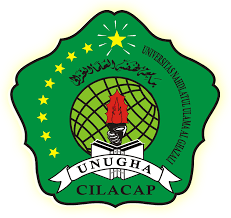 Proposal SkripsiDiajukan Guna memenuhi tugas Ujian Akhir Semester (UAS )Mata KuliahMetodologi Penelitian PendidikanDosen Pengampu : Dr. Umi Zulfa, M.PdDisusun Oleh :Nama    :NIM     :Sofi Rahmawati18862061012PROGRAM STUDI PENDIDIKAN GURU SEKOLAH DASAR FAKULTAS KEGURUAN DAN ILMU PENDIDIKAN UNIVERSITAS NAHDLATUL ULAMA AL GHAZALI CILACAP2020KATA PENGANTARPuji syukur kami (penyusun) panjatkan kepada Allah SWT, karena atas rahmat- Nya yang berlimpah, penulis dapat menyusun proposal penelitian ini dengan baik sesuai dengan kemampuan kami.Tidak lupa pula kami ucapkan terima kasih kepada semua keluarga, sahabat, teman yang telah memberikan dukungan kepada kami untuk menyelesaikan proposal penelitian ini  yang  berjudul  Hubungan  antara  Penggunaan  Media  jam  sudut  dengan  keaktifan belajar matematika materi sudut siswa kelas 3 SDN 03 Cilacap Utara 2020. Untuk selanjutnya kami mengharapkan semoga proposal penelitian ini disusun guna memenuhi tugas mata kuliah metodologi penelitian pendidikan dengan Dosen pengampu Dr. Umi Zulfa,M.Pd. Penulis menyadari dalam penulisan dalam penyusunan proposal Penelitian ini tidak lepas dari dukungan berbagai pihak, baik secara langsung maupun tidak langsung. Oleh karena itu, penulis menyampaikan banyak terimakasih kepada:1.      Drs. KH. Nasrullah, M.H., selaku Rektor Universitas Nahdlatul Ulama Al-Ghazali(UNUGHA) Cilacap.2.      Wahyu Nuning Budiarti, SE.,M.Pd., selaku Dekan Fakultas Keguruan dan IlmuPendidikan (FKIP) Universitas Nahdlatul Ulama Al-Ghazali (UNUGHA) Cilacap.3.      Mawan  Akhir  Riwanto,M.Pd,.  selaku  Ka-Prodi  PGSD  Universitas  NahdlatulUlama Al-Ghazali (UNUGHA) Cilacap.4.      Dr. Umi Zulfa, M.Pd., Selaku dosen pengampu mata kuliah Metodelogi PenelitianPendidikan.5.	Serta  semua  yang  telah  membantu  dan  mendukung  penulis  menyelesaikan proposal skripsi ini.Penulis  menyadari bahwa penyusunan proposal penelitian ini jauh dari sempurna dalam penulisan maupun isi yang terkandung didalamnya, untuk itu penulis mengharapkan saran dan  kritik  agar  membangun  supaya  dalam  penulisan  proposal  penelitian  kedepannyamenjadi lebih baik lagi   untuk mendekati sempurna, kami sadar bahwa kesempurnaan hanya milik-NYA. Akhir kata, semoga makalah yang kami susun ini berguna bagi kitasemua. Amin-amin yarabbal „alamin.Cilacap, 06 Juni 2020PenulisSofi RahmawatiDAFTAR ISIHALAMAN JUDUL............................................................................................................iKATA PENGANTAR .......................................................Error! Bookmark not defined. DAFTAR ISI...................................................................................................................... iv A. Latar Belakang Masalah ......................................................  ..................................... 1B. Definisi Operasional ................................................................................................... 2C. Rumusan masalah ....................................................................................................... 4D. Tujuan dan Manfaat penelitian ................................................................................... 4E. Telaah Pustaka ............................................................................................................ 5F. Metode Penelitian ........................................................................................................6G. Sistematika Pembahasan ............................................................................................ 9Daftar Pustaka ................................................................................................................ 11A.  Latar Belakang MasalahUntuk mendapatkan hasil belajar dalam bentuk perubahan harus melalui proes tertentu yang dipengaruhi oleh faaktor internal maaupun eksternal. Salah satu faktor eksternal yang mempengaruhi adalah sara dan fasilitas pendidikan, sarana yang dimaksud adalah media pembelajaran. Penggunaan media pembelajaran   yang   tepat   dalam   kegiatan   belajar   mengajar   (KBM),   akan membantu siswa mencapai tujuan pembelajaran dan mendapatkan hasil yang optimal. (Noer rohmah, 2015: 194)Dalam  penelitian  ini  media  yang  digunakan  adalah  media  jam  sudut. Media jam sudut merupakan media pembelajaran yang menyediakan berbagai macam  sudut  yang  dihasilkan  dari  jarum  jam.  Penggunaan  alat  peraga  ini bertujuan agar siswa dapat menemukan besear sudut dari berbagai sudut yang dibentuk oleh jam. Secara psikologi permainan dengan menggunakan alat peraga ini bertujuan untuk menumbuhkan motivasi dan minat siswa belajar matematikaMenurut Wilkinson (Angkowo dkk.2002) bahwa salah satu kriteria media pembelajaran  adalah  ketepat  gunaan.  Alat  peraga  jam  sudut  sangat  tepat digunakan  dalam  pembelajaran  geometri  khususnya  dalam  menentukan  sudut pada jam. Dalam media ini siswa dapat memahami macam-macam sudut, ukuran sudut, cara menggambar suatu sudut. Pengukuran sudut merupakan salah satu materi dalam pembelajaran matematika yang membutuhkan kecermatan dan ketelitian, matematika adalah pelajaran yang sulit dan menakutkan. Selain itu, yang menjadi permasalahan dalam materi pengukuran sudut adalah peserta didik masih beum bisa mengukur dan menentukan besar sudut secara tepat, belum bisa mengidentifikasi jenis-jenis sudut dan menggolongkannya secara benar. Materi pengukuran sudut sebaiknya melibatkan keaktifan peserta didik agar dapat menemukan konsep pemahaman pada peserta didik akan lebih mudah memahami konsep dari materi sudut.  Namun faktanya sebagian besar peserta didik akan mengabaikan pelajaran matematika ketika guru menjelaskan, mereka lebih sering berbicara dengan teman atau bermain sendiri di dalam kelas.Berdasarkan latar belakang tersebut, maka penelitian dengan judul “Hubungan antara penggunaan media jam sudut dengan keaktifan belajar matematika materi sudut siswa kelas III SD Negeri 03 Cilacap Utara” penting untuk  dilakukan  agar  dapat  meningkatkan  kemampuan  menyelesaikan  ukuran sudut  pada  mata  pelajaran  matematika  materi  sudut  kelas  III  SD  Negeri  03Cilacap Utara dengan pemanfaatan media belajar B.  Definisi OprasionalDefinisi Operasional bertujuan untuk memberikan batasan mengenai pembahasan penelitian agar tidak ada kesalahan dalam penafsiran, batasan ini di sesuaikan dengan ruang lingkup penelitian yang akan dilakukan oleh peneliti. Judul penelitian ini adalah Hubungan antara penggunaan media jam sudut dengan keaktifan belajar matematika materi sudut siswa kelas III SD Negeri 03 Cilacap Utara maka definisi oprasionalnya adalah :1.   Hubunganhubungan  adalah mengukur derajat keeratan (korelasi) antara dua variabel baik yang sudah jelas secara literatur berhubungan atau sesuatu masalah yang akan diteliti. Namun analisis hubungan tidak menjelaskan arah hubungan dengan landasan teori baku. Sedangkan analisis pengaruh meneliti pola kausalitas atau fungsi sebab akibat dari sebuah variabel atau lebih terhadap variabel lain berlandaskan  teori  tertentu.  Dengan  kata  lain,  terdapat  variabel  yang  secara teoritik  mempengaruhi  (independent  variabel)  kemudian  melihat   efek  dari variabel tersebut terhadap variabel lain yang dipengaruhi (dependent variabel).2.   Penggunaan media jam sudutMedia pembelajaraan adalah seluruh alat dan bahan yang dapat di pakai untuk mencapai tujuan pendidikan, media ini digunakan untuk siswa kelas III SD diharapkan dengan menggunakan media ini dalam pembelajaran siswa dapat memahami macam-macam sudut, ukuran sudut dan cara menggambar suatu sudut dan penerapannya dalam kehidupan sehari-hari. Macam-macam sudut, besar masing-masing sudut dan cara melukis suatu sudut. tujuan pengajaran yang akan dicapai  apakah  alat  peraga  tersebut  mampu  meningkatkan  pemahaman  siswatentang   mata   pelajaran   matematika   yang   merupakan   tujuan   dari   sebuah pembelajaran.Media jam sudut merupakan media pembelajaran yang menyediakan berbagai macam sudut yang dihasilkan dari jarum jam. Penggunaan alat peraga ini bertujuan agar siswa dapat menemukan besear sudut dari berbagai sudut yang dibentuk oleh jam. Secara psikologi permainan dengan menggunakan alat peraga ini bertujuan untuk menumbuhkan motivasi dan minat siswa belajar matematika Menurut Wilkinson (Angkowo dkk.2002) bahwa salah satu kriteria media pembelajaran  adalah  ketepat  gunaan.  Alat  peraga  jam  sudut  sangat  tepat digunakan  dalam  pembelajaran  geometri  khususnya  dalam  menentukan  sudut pada jam. Jadi penggunaan jam sudut dalam media ini siswa dapat memahami macam-macam sudut, ukuran sudut, cara menggambar suatu sudut. Sehingga guru bisa menerapkan konsep pembelajaran yang lebih tepat pada siswa SD yang di ajarkan. 3.   Keaktifan belajarAktif  menurut  kamus  besar  bahasa  Indonesia  (2002:  19)  berarti  giat (bekerja atau berusaha), sedang kan keaktifan diartikan sebagai hal atau keadaan dimana siswa dapat aktif. Dengan demikian keaktifan dapat dari dalam proses pembelajaran. Apabila siswa aktif maka siswa dapt mengembangkan sendiri potensi yang ada pada diri mereka,oleh sebab itu perlu diciptakan pembelajaran aktif untuk mendukung potensi siswa. dimaksudkan untuk mengoptimalkan penggunaan semua potensi yang dimiliki oleh siswa didik, sehingga semua didik dapatmencapai hasil belajar yang memuaskan sesuai dengan karakteristi pribadi yang mereka miliki.” (Siregar & Nara,2010: 106).Jadi keaktifan belajar bagi siswa kelas III itu sangat diupayakan siswa dalam  mengembangkan  potensi  diri  melalui  kegiatan  belajar  untuk  mencapai tujuan belajar dengan meningkatkan persepsi siswa secara aktif dalam kegiatan belajar mengajar membuat respon yang aktif dari siswa, melakukan masa transisi antara kegiatan dalam mengajar dengan secara cepat dan luwes ,memberikan pelajaran yang jelas dan tepat sesuai dengan tujuan mengajar yang akan dicapai.4.   SDN 03 Cilacap Utara/ Tritih KulonSekolah Dasar Negeri 03 cilacap utara merupakan tingkat dasar yang berlokasi di Jalan Trembesi Desa Tritih Kulon, cilacap utara, kabupaten cilacap.Jadi   yang   dimaksud   dengan   judul   penelitian   “Hubungan   antara Penggunaan Media jam sudut dengan keaktifan belajar matematika materi sudut siswa kelas 3 SDN 03 Cilacap Utara 2020” adalah suatu kegiatan penelitian yang dilakukan untuk mengetahui ada tidaknya hubungan antara kedisiplinan, keaktifan keteraturan dan konsentrasi siswa dalam belajar matematika dengan keaktifan belajar matematika pada siswa SDN 03 Cilacap Utara tahun 2020. Adalah suatu kegiatan penelitian yang dilakukan untuk mengetahui pengembangan media jam sudut yang akan di terapkan oleh peneliti seperti  mengukur dan menghitung dan menyelesaikan suatu materi sudut dalam mata pelajaran matematika pengukuran dan macam-macam sudut menggunakan media jam sudut pada siswa kelas III SD Negeri 03 Tritih kulon.C.  Rumusan MasalahBerdasarkan latar belakang masalah yang telah penulis kemukakan diatas, maka yang menjadi masalah pokok penelitian ini adalah:1.   Bagaimana penggunaan   media jam sudut dalam materi pengukuran sudut kelas 3 di SDN 03 Cilacap Utara 2020?2.   Bagaimana keaktifan belajar siswa dalam media jam sudut pada  siswa kelas 3 di SDN 03 Cilacap Utara 2020?3.   Adakah   hubungan   antara  penggunaan   media   jam   sudut   dengan keaktifan  belajar  matematika  materi  sudut  siswa  kelas  3  SDN  03 cilacap utara 2020?D.  Tujuan dan Manfaat Penelitian1.   Tujuan Penelitiana.   Untuk mengetahui penggunaan media jam sudut siswa SDN 03Cilacap Utara 2020.b.   Untuk  mengetahui  keaktifan  belajar Matematika siswa SDN 03Cilacap Utara 2020.c.   Untuk  menganalisis  ada  tidaknnya  hubungan  yang  signifikan antara penggunaan media jam sudut dengan keaktifan belajar matematika siswa SDN 03 Cilacap Utara 2020.2.   Manfaat penelitiana.   Manfaat teoritisMelalui penelitian ini diharapkan dapat memberikan khasanah keilmuan pendidikan khususnya pembelajaran matematika. Karena secara  teoritis  penelitian  ini  mengkaji  tentang  pembelajaran matematika yang dapat di pelajari untuk mengatasi kesulitan belajar dan  meningkatkan  kemampuan  menyelesaikan  ukuran  suatu  sudut pada siswa.b.   Manfaat praktisUntuk memberikan masukan bagi SDN 03 Tritih kulon dan guru kelas akan pentingnya memperhatikan penggunaan media jam sudut karena berkontribusi bagi peningkatan keaktifan belajarE.  Telaah PustakaTerkait dengan judul penelitian : “Hubungan antara Penggunaan Mediajam sudut dengan keaktifan belajar matematika materi sudut siswa kelas 3 SDN03  Cilacap  Utara”.  Penelitian  ini  menggunakan  referensi  yang  mendukungdiantaranya :Buku yang berjudul : “perencanaan dan desain sistem pembelajaran” oleh Wina sanjaya (2012) buku ini menjelaskan rancangan yang akan guru sampaikan ke siswa dengan desain yang memadai. Akan memberikan kekreatifan terhadap guru sehingga bisa mencapai tujuan pembelajaran yang akan di sampaikan oleh guruBuku yang berjudul : “Pengaruh penggunaan media jam terhadap hasil belajar matematika materi pengukuran sudut siswa sekolah dasar” oleh izzatul lailah wijayanti jurnal ini menjelaskan tentang penelitian yang telah di teliti dan sebagai patokan saya untuk membuat judul penelitian, sehingga saya bisa membuat proposal penelitian ini dengan baik.Buku  yang  berjudul  :  “model  pembelajaran  matematika di  sekolah dasar” oleh heruman (2007) buku ini menjelaskan tentang model belajar yang akan di gunakan ketika mengajar seperti model belajar diskusi, tanya jawabdan lainnya, buku ini menjadi patokan untuk guru supaya bisa memberikan model pembelajaran yang menarik dan efektifBuku yang berjudul : “konsep praktik, & strategi membumikan pendidikan karakter di SD” novan ardy wiyani (2013) buku ini menjelaskan tentang strategi  yang akan di  gunakan ketikan  mengajar nanti di sekolah dasar, menjadikan tujuan pembelajaran bisa tercapai yang di inginkan olehguru.Buku berjudul : “media pembelajaran” azhar arsyad (2006) buku ini menjelaskan tentang media yang akan saya gunakan di sekolah dasar, buku memiliki beberapa media pembelajaran yang belum dilaksanakan oleh guru saat ini.Buku berjudul : “Belajar dan Mengajar” Daryanto (2010) buku ini menjelaskan tentang belajar dan mengajar seorang guru seperti konsep penerapan yang disajikan pada buku ini. F.  Metode penelitian1.   Jenis PenelitianJenis penelitian yang akan dilakukan adalah penelitian lapangan dan korelasi. Penelitian lapangan atau disebut penelitian kasus merupakan Metode prosedur penelitian yang dapat digunakan oleh peneliti untuk mempelajari secara intensif tentang latar belakang keadaan sekarang, dan interaksi lingkungan sutu unit sosial: individu, kelompok, lembaga, atau masyarakat. Sedangkan penelitian korelasi merupakan penelitian korelasional untuk mendeteksi sejauh mana variasi-variasi pada suatu faktor yang berkaitan dengan variasi-variasi  pada suatu atau lebih faktor lain berdasarkan pada koefisien korelasi.2.   Pendekatan PenelitianPendekatan dalam penelitian ini menggunakan pendekatan kuantitatif. Menurut McMillan daan Schumacher dalam Umi Zulfa (2011 : 14) perbedaan dari kualitatif dan kuantitatif adalah dalam penelitian kuantitatif memberikan hasil statistic diperlihatkan dengan data sebagai narasia.  Pendekatan KuantitatifMerupakan  pendekatan  yang digunakan  untuk  mengumpulkan  data kuantitatif  yang dapat diolah dengan menggunakan teknik statistic. (Muri Yusuf, 2017 : 43)3.   Waktu dan Tempat PenelitianPenelitian ini dilaksanakan selama 4 bulan pada tahun 2020. Dan sekolah yang dijadikan lokasi atau tempat penelitian ini adalah sekolah dasar (SD) Negeri Tritih Kulon 03, Kecamatan Cilacap Utara, Kabupaten Cilacap.4.   Obyek PenelitianYang menjadi obyek dalam penelitian ini adalah kemampuan menyelesaikan penggunaan media jam sudut dan yang bertindak sebagai pengembangan suatu media jam sudut dan keaktifan belajar matematika materi sudut5.   Subyek PenelitianMenurut Arikunto dalam Umi Zulfa (2011 : 48), yang dimaksud dengan subyek penelitian adalah segala sesuatu baik itu berupa manusia, tempat atau barang yang bisa memberikan informasi (data) yang diperlukan dalam penelitian.  Subyek  Penelitian  ini  yang  akan  menjadi  populasi  adalah seluruh siswa  kelas 3 di SD Tritih kulon 03 Cilacap Utara (siswa kelas III yang  terdiri  dari  21  siswa  yaitu  11  siswa  laki-aki  dan  14  siswa perempuan,)6.   Metode pengumpulan dataMetode penggumpulan data yang digunakan adalah, wawancara, dokumentasi, observasi dan tes.a.   WawancaraWawancara adalah proses mengumpulkan informasi untuk tujuan penelitian dengan cara tanya jawab sambil bertatap muka antara pewawancara dengan informan atau orang yang diwawancarai (Burhan Bungin, 2009 : 108), wawancara dilakukan untuk mendapatkan informasi tentang guru dan siswa dalam proses pembelajaranb.   DokumentasiMenurut Arikunto dalam Umi Zulfa (2011 : 65) adalah cara pengumpulan data dengan menggali informasi pada dokumen- dokumen   baik   berupa   kertas,   video,   benda,   dan   lainnya. Digunakan untuk menggali data RPP (Rencana Pelaksanaan Pembelajaran) milik guru dan data mengenai siswa.c.   ObservasiObservasi adalah cara pengumpulan data dengan cara melihat secara langsung suatu aktivitas, kejadian, atau benda yang diperkirakan bisa memberikan informasi atau data penelitian (Umi Zulfa, 2011 : 68) observasi digunakan untuk mendapatkan informasi proses pembelajaran matematika materi operasi hitung bilangan cacah melalui penggunaan media kartu bilangan.d.   TesMenurut Ridwan dalam Umi Zulfa (2011 : 73) adalah serangkaian yang digunakan untuk mengukur keterampilan pengetahuan, intelegensi, kemampuan atau bakat  yang dimiliki oleh individu atau kelompok. Tes digunakan untuk mengetahui ada tidaknya peningkatan kemampuan menyelesaikan operasi hitung bilangan.7.   Uji InstrumenUji instrumen merupakan uji keabsahan data dalam penelitian kuantitatif. Uji instrumen merupakan uji validitas dan uji reabilitas. Uji instrumen perlu dilakukan guna menjamin kualitas instrumen untuk menghasilkan data yang valid.Uji instrumen yang akan dilakukan dalam penelitian ini yaitu dengan menguji sudut dalam materi matematika melalui tes agar diketahui apakah ada peningkatan penguasaan materi sudut oleh siswa8.   Teknik analisis dataTeknik analisisnya adalah teknik statistik r product moment. Pearson Product Moment adalah salah satu dari beberapa jenis uji korelasi yang digunakan untuk mengetahui derajat keeratan hubungan 2 variabel yang berskala interval atau rasio, di mana dengan uji ini akan mengembalikan nilai koefisien korelasi yang nilainya berkisar antara -1, 0 dan 1. Nilai -1 artinyaterdapat korelasi negatif yang sempurna, 0 artinya tidak ada korelasi dan nilai1 berarti ada korelasi positif yang sempurna. Rentang dari koefisien korelasi yang berkisar antara -1, 0 dan 1 tersebut dapat disimpulkan bahwa apabila semakin mendekati nilai 1 atau -1 maka hubungan makin erat, sedangkan jika semakin mendekati 0 maka hubungan semakin lemah.Dibawah ini adalah rumus dari teknik penelitian statistik r product moment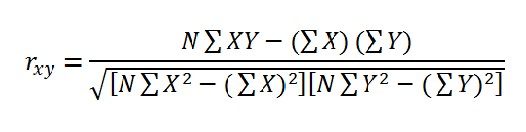 Keterangan ::  Angka indeks “r” product momentN    : Number of cases∑       :  Jumlah hasil perkalian antara sektor X dan Y∑    : Jumlah seluruh sektor X∑    : Jumlah seluruh sektor YSemua perhitungan menggunakan SPSS tipe 1.6G. Sistematika Penulisan SkripsiSecara garis besar, skripsi terbagi menjedi 3 bagian utama, yaitu bagian awal,  bagian  tengah,  atau inti,  dan  bagian  penutup.  Bagian  awal  terdiri  dari halaman judul, persembahan, motto, kata pengantar, daftar isi, daftar table, daftar gambar atau bagan. Selanjutnya bagian kedua yaitu bagian tengah (inti) yang terdiri dari bab I sampai Bab V.BAB I  : Pendahuluan, dalam hal ini penulis menguraikan tentang latar belakang masalah, definisi operasional, rumusan masalah, tujuan dan manfaat penelitian, telaah pustaka, hipotesis, dan sistematika penulisan skripsiBAB II : berupa kajian teori atau landasan teori, kerangka berfikir. Kajian teori yaitu pendeskripsian dan analisis teori yang akan dijadikan sebagai pijakan peneliti dalam melakukan penelitian dalam melakukan penelitian.adapun kajian teorinya terdiri dari media yang didalamnya  memuat  pengertian  media  pembelajaran,  jenis  dan karakteristik media pembelajaran, nilai dan manfaat media pembelajaran,fungsi media pembelajaran dan media pembelajaran kartu bilangan, bab II ini juga menjelaskan tentang kemampuan berhitung dan indicator kemampuan berhitung, serta pengertian bilangan dan operasi hitung bilangan.BAB III : Metodologi penelitian, yaitu bab yang menguraikan tentang objek penelitian,  variabel,  metode  penelitian,  metode  pengumpulan  data,  dan metode analisis data.BAB IV : Hasil penelitian dan pembahasan, yaitu bab yang menguraikan tentang hasil penelitian dan pembahasan dari data yang telah diperoleh.BAB V : Simpulan dan saran, yaitu bab yang berisi simpulan hasil dan saran serta hasil penelitian, daftar pustaka dan lampiran-lampiran.DAFTAR PUSTAKASanjaya, Wina. 2012. Perencanaan Dan Desain Sistem Pembelajaran. Jakarta : Kencana Prenada Media GrupLailah, Wijayanti Izzatul. Pengaruh Penggunaan Media Jam Terhadap Hasil Belajar Matematika Materi Pengukuran Sudut Siswa Sekolah Dasar. Surabaya : Jurnal penelitian PGSD FIP Universitas NegeriHeruman. 2007. Model Pembelajaran Matematika Di Sekolah Dasar. Bandung, Remaja RosdakaryaArdy Wiyani,Novan. 2013. Konsep Praktik, & Strategi Membumikan PendidikanKarakter Di SD. Yogyakarta: Ar-Ruzz MediaArsyad, Azhar. 2006. Media Pembelajaran. Jakarta: PT. Raja Grafindo PersadDaryanto. 2010. Belajar dan Mengajar. Bandung : CV. Yrama WidyaZulfa,  Umi.  (2019).  Modul  Teknik  Kilat  Penyusunan  Proposal  Skripsi  (EdisiRevisi). Cilacap: IHYA MEDIA.Zulfa, Umi. (2011). Metodologi Penelitian Sosial (Edisi Revisi). Yogyakarta : Cahaya Ilmu.Zulfa, Umi. (2010). Metode Penelitian Pendidikan (Edisi Revisi). Yogyakarta : Cahaya Ilmu.